Storytime Set Up for Thursday’s - Genevieve Goetz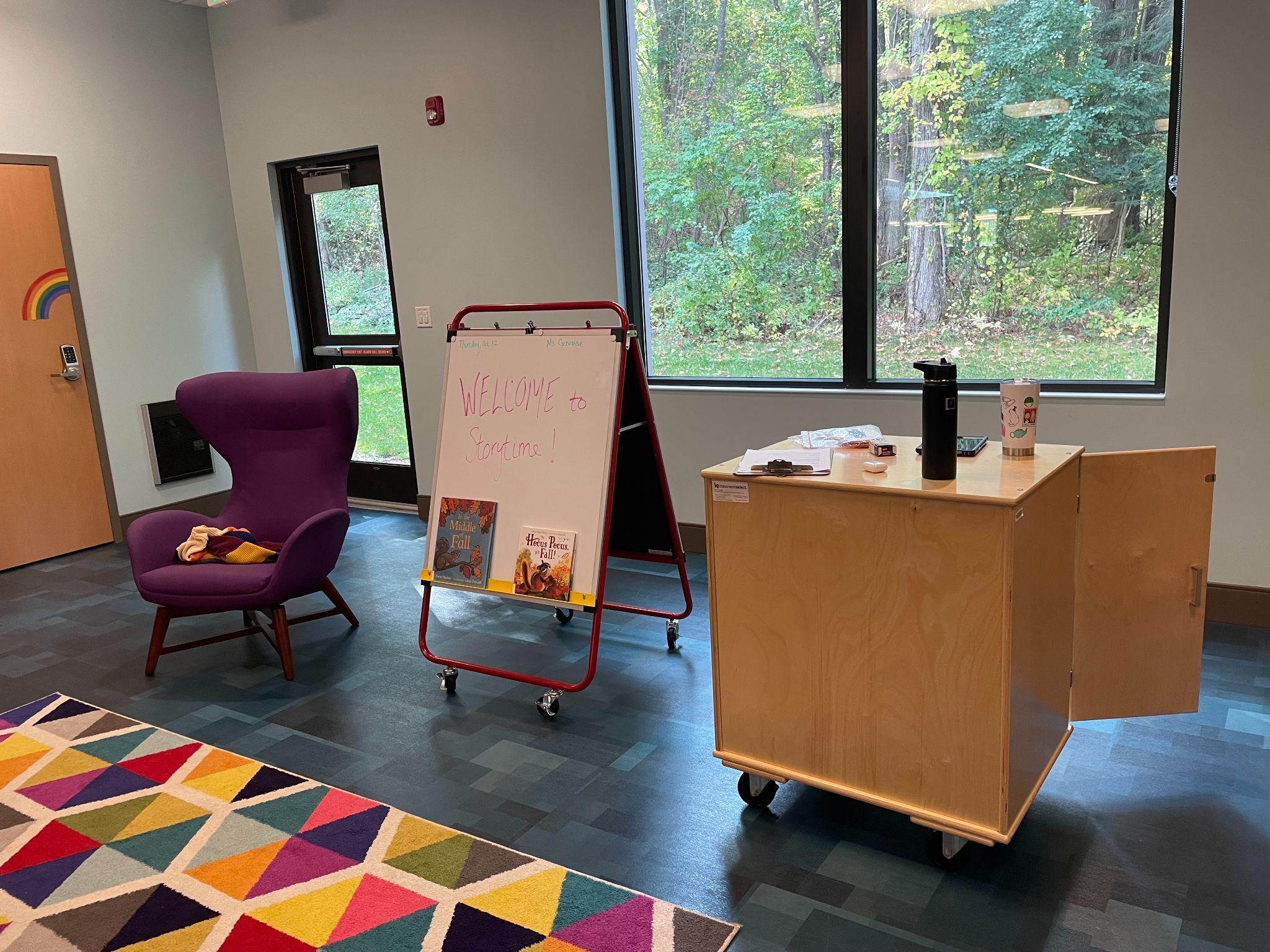 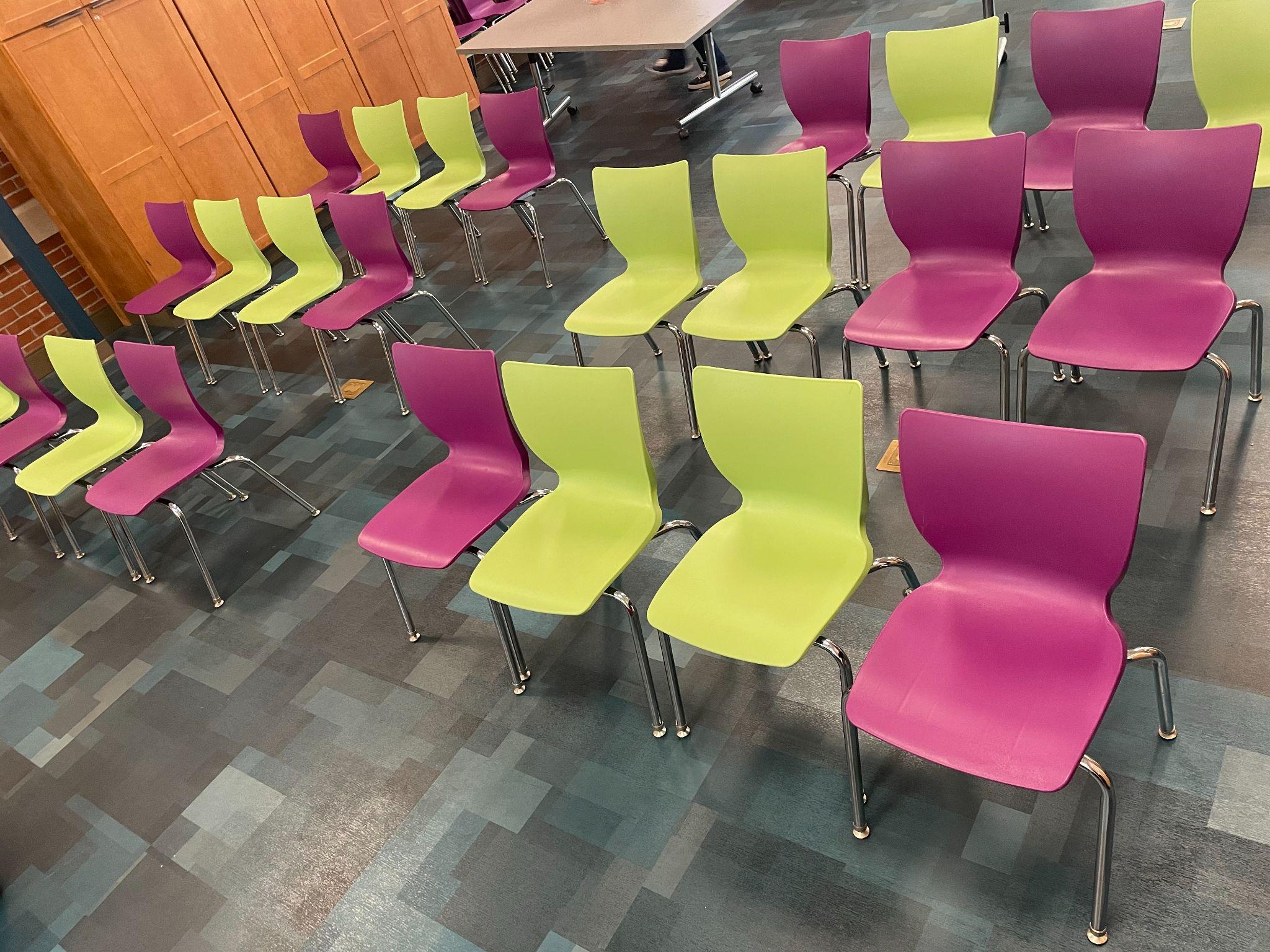 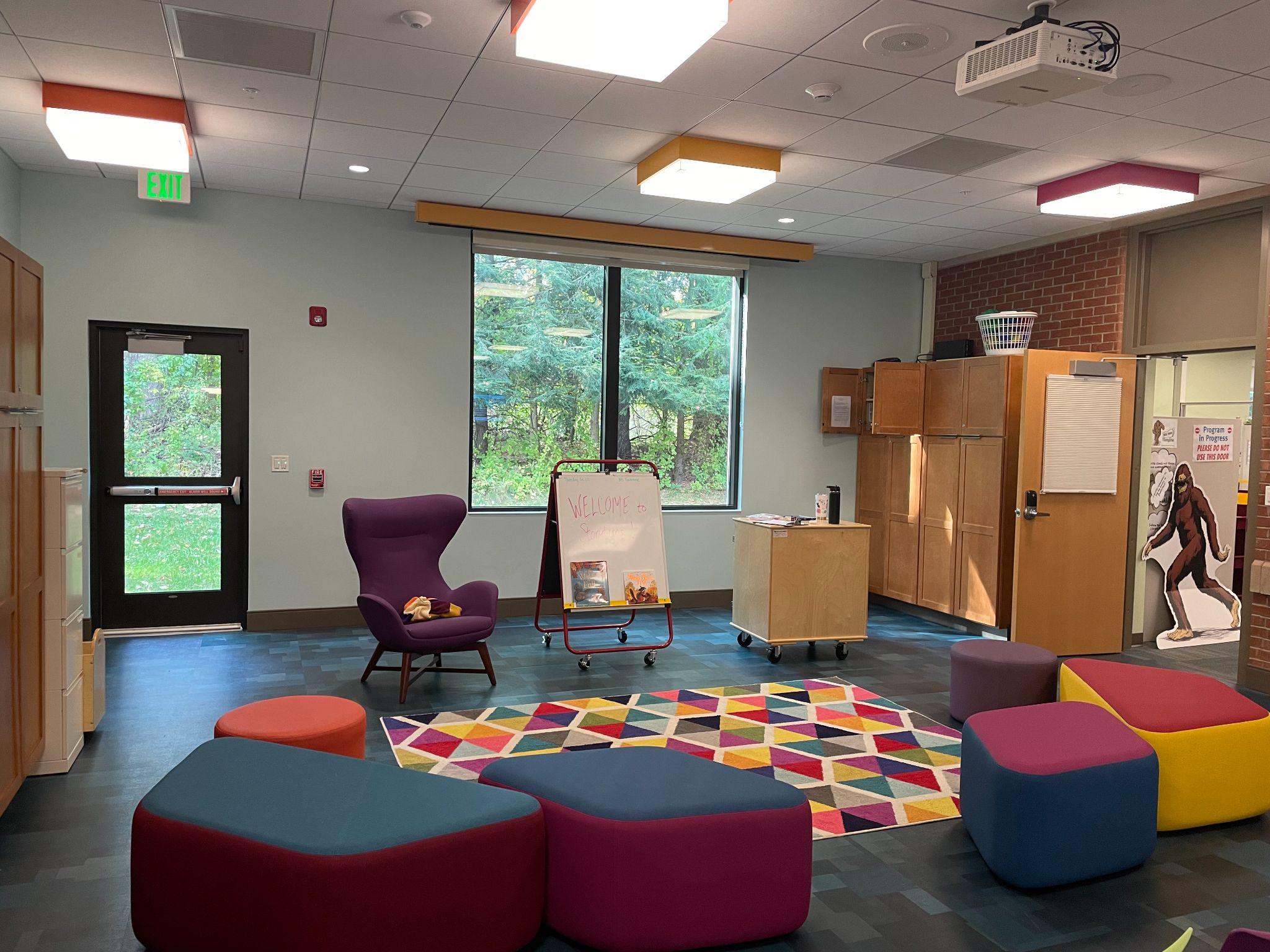 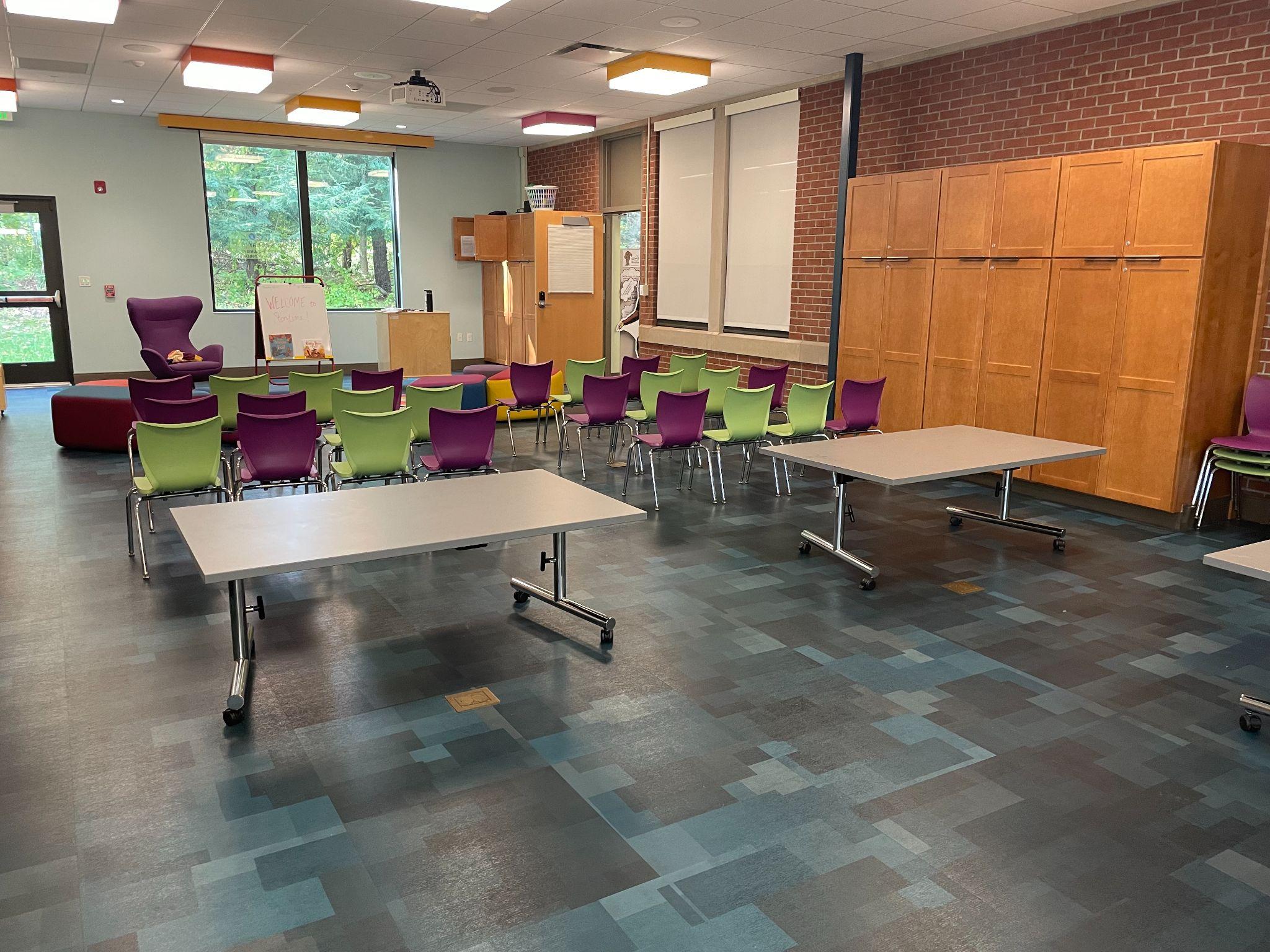 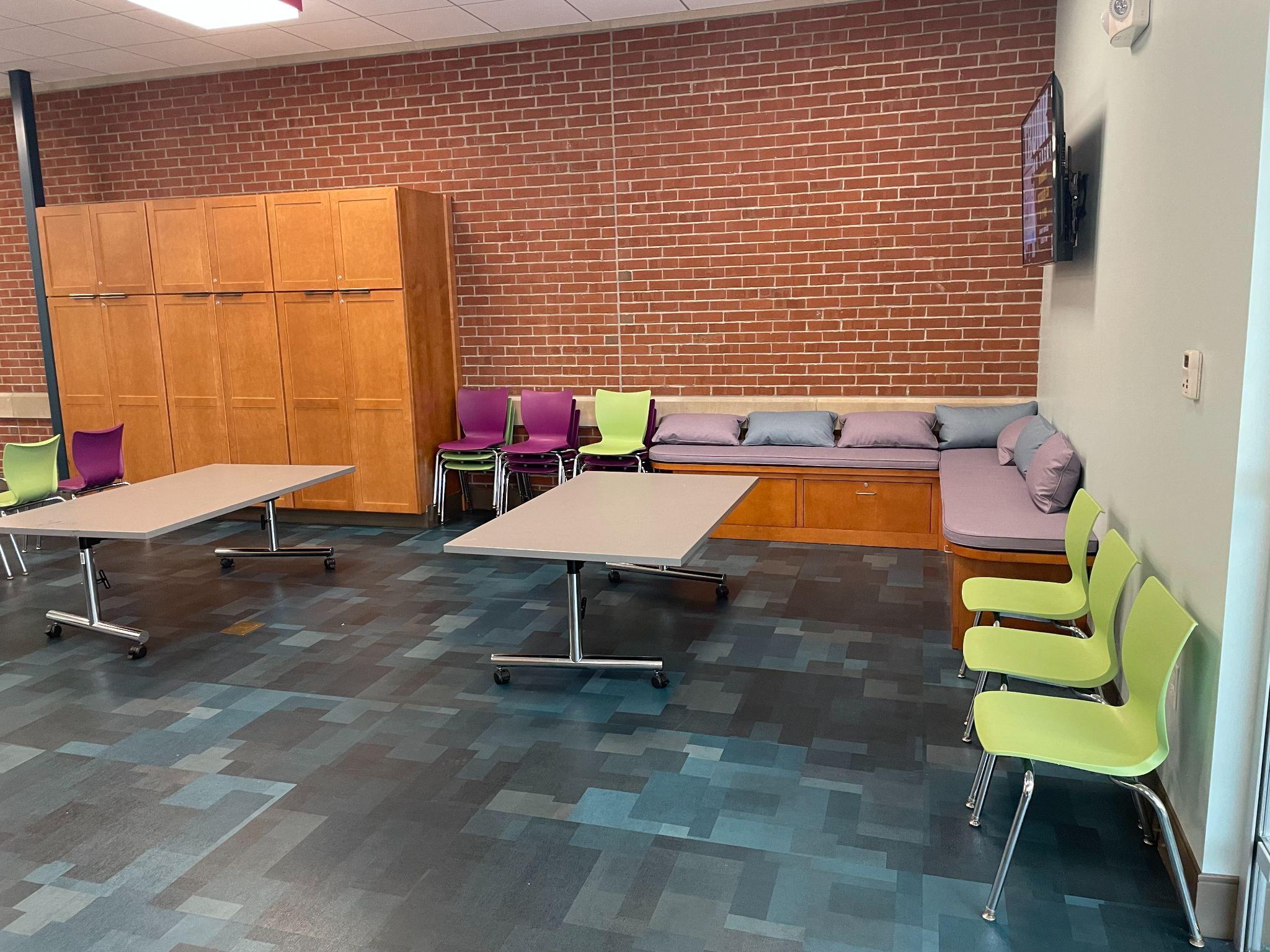 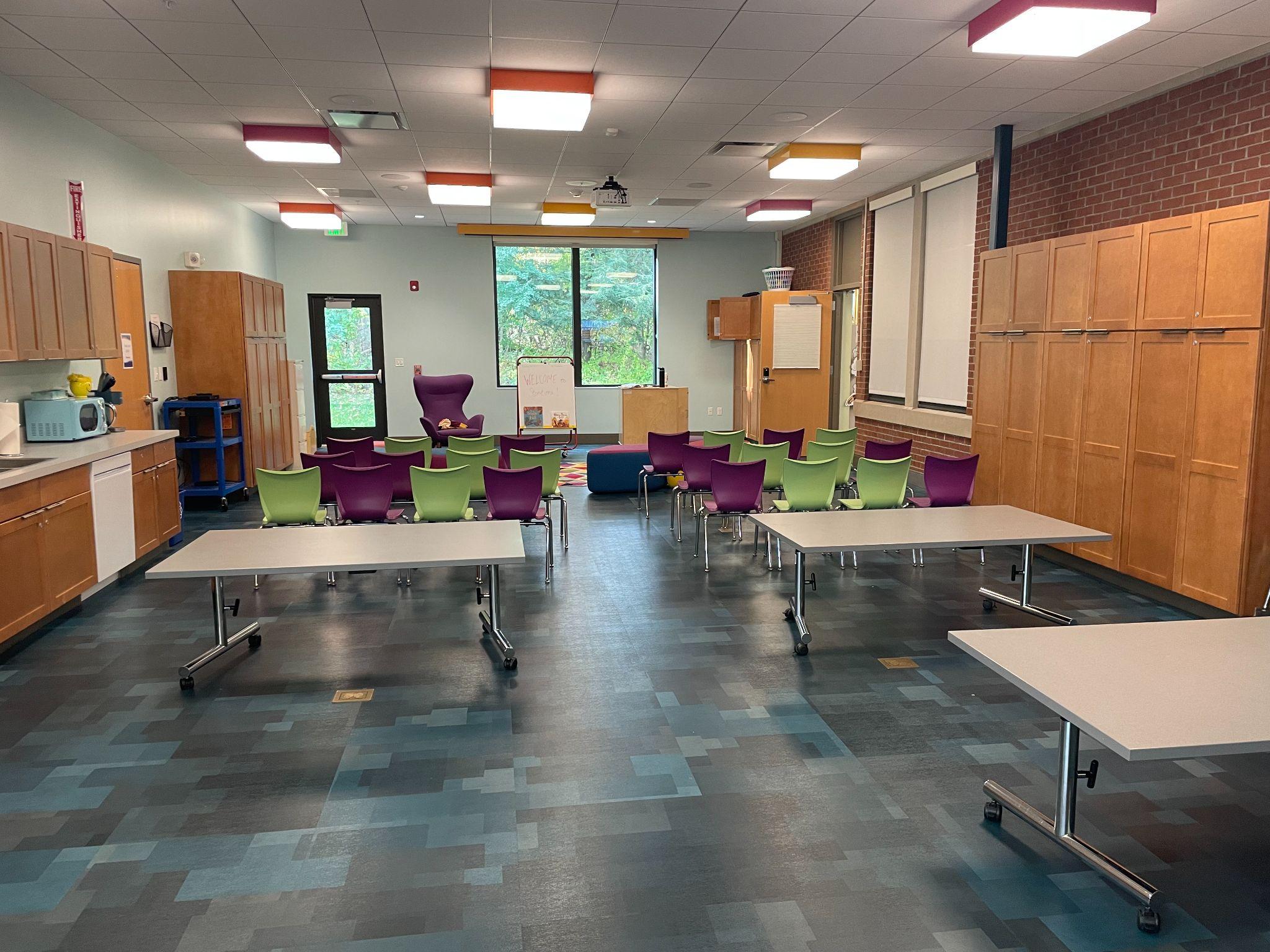 